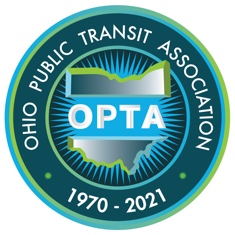 Delete this copy and insert your logo here.